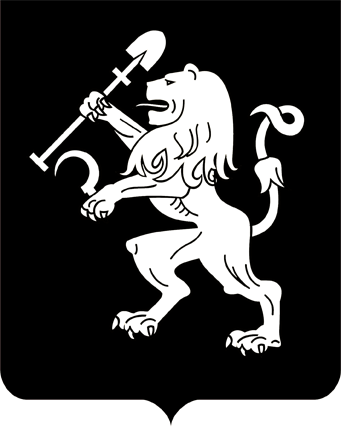 АДМИНИСТРАЦИЯ ГОРОДА КРАСНОЯРСКАРАСПОРЯЖЕНИЕО сносе самовольной постройкиВ соответствии с пунктом 4 статьи 222 Гражданского кодекса            Российской Федерации, статьей 55.32 Градостроительного кодекса               Российской Федерации, статьей 16 Федерального закона от 06.10.2003 № 131-ФЗ «Об общих принципах организации местного самоуправ-ления в Российской Федерации», руководствуясь статьями 45, 58, 59 Устава города Красноярска, распоряжением Главы города от 22.12.2006 № 270-р:1. Осуществить снос гаражного бокса, расположенного на части земельного участка с кадастровым номером 24:50:0400204:461, находящегося в муниципальной собственности, по адресу: г. Красноярск,              Советский район, ул. Тельмана, 13, в соответствии с каталогом координат характерных точек внешнего контура самовольной постройки              согласно приложению. 2. В течение семи рабочих дней с даты принятия настоящего          распоряжения:департаменту информационной политики администрации города опубликовать сообщение в газете «Городские новости» о планируемом сносе самовольной постройки, указанной в пункте 1 настоящего распоряжения;департаменту градостроительства администрации города обеспечить размещение на официальном сайте администрации города                       в информационно-телекоммуникационной сети Интернет сообщения              о планируемом сносе самовольной постройки, указанной в пункте 1 настоящего распоряжения;муниципальному казенному учреждению города Красноярска «Управление капитального строительства» обеспечить размещение                   сообщения о планируемом сносе самовольной постройки, указанной          в пункте 1 настоящего распоряжения, на информационном щите в границах земельного участка, на котором она расположена.3. Муниципальному казенному учреждению города Красноярска «Управление капитального строительства» по истечении двух месяцев со дня размещения на официальном сайте администрации города                 в информационно-телекоммуникационной сети Интернет сообщения                 о планируемом сносе самовольной постройки в течение шести месяцев организовать снос самовольной постройки, указанной в пункте 1 настоящего распоряжения.4. Настоящее распоряжение опубликовать в газете «Городские  новости» и разместить на официальном сайте администрации города.Заместитель Главы города					               О.Н. Животов19.01.2021№ 2-арх